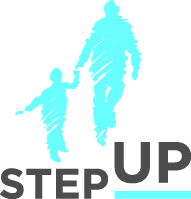 This certifies that                                            attended the 2 hour Understanding Confidentiality Rules Webinar Training on February 22, 2017.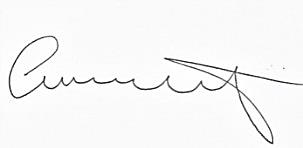                                	 		         Attendee Signature				       Angie Schwartz